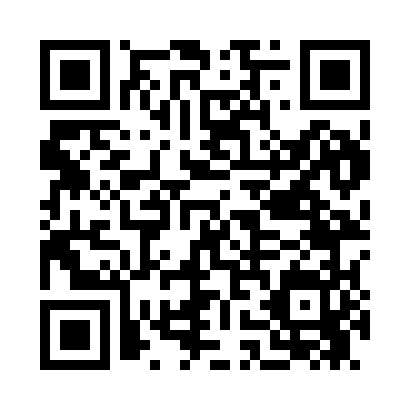 Prayer times for Blakes, Illinois, USAMon 1 Jul 2024 - Wed 31 Jul 2024High Latitude Method: Angle Based RulePrayer Calculation Method: Islamic Society of North AmericaAsar Calculation Method: ShafiPrayer times provided by https://www.salahtimes.comDateDayFajrSunriseDhuhrAsrMaghribIsha1Mon3:445:2512:595:018:3210:142Tue3:455:2612:595:018:3210:133Wed3:465:2712:595:018:3210:134Thu3:475:271:005:018:3210:125Fri3:475:281:005:018:3210:126Sat3:485:281:005:018:3110:117Sun3:495:291:005:018:3110:118Mon3:505:301:005:018:3110:109Tue3:515:301:005:018:3010:0910Wed3:525:311:015:018:3010:0811Thu3:535:321:015:018:2910:0812Fri3:545:331:015:018:2910:0713Sat3:555:331:015:018:2810:0614Sun3:575:341:015:018:2710:0515Mon3:585:351:015:018:2710:0416Tue3:595:361:015:018:2610:0317Wed4:005:371:015:018:2610:0218Thu4:015:371:015:018:2510:0119Fri4:035:381:015:008:249:5920Sat4:045:391:015:008:239:5821Sun4:055:401:015:008:229:5722Mon4:075:411:025:008:229:5623Tue4:085:421:025:008:219:5524Wed4:095:431:024:598:209:5325Thu4:115:441:024:598:199:5226Fri4:125:451:024:598:189:5127Sat4:135:461:024:598:179:4928Sun4:155:471:024:588:169:4829Mon4:165:481:014:588:159:4630Tue4:175:491:014:588:149:4531Wed4:195:501:014:578:139:43